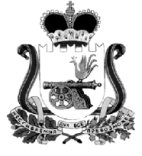 ОТДЕЛ ОБРАЗОВАНИЯ АДМИНИСТРАЦИИ МУНИЦИПАЛЬНОГО ОБРАЗОВАНИЯ«КАРДЫМОВСКИЙ РАЙОН» СМОЛЕНСКОЙ ОБЛАСТИ ПРИКАЗО повторном проведении итогового собеседования по русскому языку в 9-х классах МБОУ «Кардымовская СШ» 11 марта 2020 годаВ соответствии с Федеральным законом от 29.12.2012 № 273-ФЗ «Об образовании в Российской Федерации», приказом Министерства просвещения Российской Федерации и Федеральной службы по надзору в сфере образования и науки от 07.11.2018 № 189/1513 «Об утверждении Порядка проведения государственной итоговой аттестации по образовательным программам основного общего образования», письмом Рособрнадзора от 16.12.2019 №10-1059 о методических документах и материалах, рекомендуемых к использованию при организации и проведении государственной итоговой аттестации по образовательным программам основного общего и среднего общего образования в 2020 году и приказом Департамента Смоленской области по образованию и науке от 27.12.2019 №1143-ОД «Об организации и проведении итогового собеседования по русскому языку в 9-х классах общеобразовательных организаций Смоленской области в 2020 году»п р и к а з ы в а ю:Руководителю МБОУ «Кардымовская СШ» Силиной Н.В.:- организовать регистрацию заявлений от выпускников 9-х классов на повторное участие в итоговом собеседовании по русскому языку 11 марта 2020 года;- утвердить состав специалистов для повторного проведения итогового собеседования по русскому языку (ответственный организатор, организатор проведения итогового собеседования, экзаменатор-собеседник, эксперт по оцениванию ответов участников, технический специалист);- обеспечить подготовку технических средств для ведения аудиозаписи, а также помещений школы и дежурство медицинского работника в день повторного проведения итогового собеседования;- организовать 11 марта 2020 года повторное проведение итогового собеседования по русскому языку с выпускниками 9-х классов МБОУ «Кардымовская СШ», получившими «незачет» или не явившимися по уважительной причине в основной период проведения итогового собеседования 12 февраля 2020 года. 2. Предоставить в Отдел образования Администрации муниципального образования «Кардымовский район» Смоленской области до 12 марта 2020 года бланки участников итогового собеседования по русскому языку и отчетные формы.3. Контроль исполнения данного приказа возложить на главного специалиста Отдела образования Администрации муниципального образования «Кардымовский район» Смоленской области Е.Г. Киселеву.03.03.2020 № 0030-п/обрНачальник Отдела образования Администрации муниципального образования «Кардымовский район» Смоленской областиС.В. Федорова